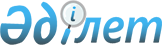 О предоставлении кандидатам помещений для встреч с избирателями и определении мест для размещения агитационных печатных материаловПостановление акимата города Арыс Туркестанской области от 13 мая 2020 года № 180. Зарегистрировано Департаментом юстиции Туркестанской области 13 мая 2020 года № 5613
      В соответствии с пунктами 4 и 6 статьи 28 Конституционного Закона Республики Казахстан от 28 сентября 1995 года "О выборах в Республике Казахстан" пунктом 2 статьи 31 Закона Республики Казахстан от 23 января 2001 года "О местном государственном управлении и самоуправлении в Республике Казахстан", акимат города Арыс ПОСТАНОВЛЯЕТ:
      1. Предоставить кандидатам на договорной основе помещения для встреч с избирателями согласно приложению 1 к настоящему постановлению.
      2. Определить совместно с Арысской городской территориальной избирательной комиссией (по согласованию) места для размещения агитационных печатных материалов для всех кандидатов согласно приложению 2 к настоящему постановлению.
      3. Признать утратившим силу постановление акимата города Арыс от 3 мая 2019 года № 116 "О предоставлении кандидатам помещений для встреч с избирателями и определении мест для размещения агитационных печатных материалов" (зарегистрировано в Реестре государственной регистрации нормативных правовых актов 3 мая 2019 года за № 5024 и опубликованный в эталонном контрольном банке нормативных правовых актов Республики Казахстан в электронном виде17 мая 2019 года).
      4. Государственному учреждению "Аппарат акима" города Арыс в установленном законодательством Республики Казахстан порядке обеспечить:
      1) государственную регистрацию настоящего постановления в Республиканском государственном учреждении "Департамент юстиции Туркестанской области Министерства юстиции Республики Казахстан";
      2) размещение настоящего постановления на интернет-ресурсе акимата города Арыс.
      5. Контроль за исполнением настоящего постановления возложить на руководителя аппарата акима города Т.Анашбекова.
      6. Настоящее постановление вводится в действие по истечении десяти календарных дней после дня его первого официального опубликования.
      "СОГЛАСОВАНО"
      Председатель Арысской
      городской территориальной
      избирательной комиссии
      ______________ С. Маханов
      __апреля 2020 года Помещение, предоставляемых кандидатам на договорной основе для встреч с избирателями Места для размещения агитационных печатных материалов для всех кандидатов
					© 2012. РГП на ПХВ «Институт законодательства и правовой информации Республики Казахстан» Министерства юстиции Республики Казахстан
				
      Аким города Арыс

М. Қадырбек
Приложение 1
к постановлению акимата
города Арыс от 13 мая
2020 года № 180
№
Наименование населенных пунктов
Место проведения встреч
город Арыс
улица Привокзальная, № 4А, актовый зал товарищества с ограниченной ответственностью "Теміржолсу-Арыс".
1.
село Акдала
улица М.Макатаева, без номера, актовый зал коммунального государственного учреждения "Средняя общеобразовательная школа имени С.Ерубаева" государственного учреждения "Отдел образования" города Арыс.
2.
село Байыркум
улица Ш.Жумабекова, без номера, актовый зал сельского Дома культуры села Байыркум государственного коммунального казенного предприятия "Дом культуры города Арыс" акимата города Арыс.
3.
село Дермене
улица Оркенди № 3, актовый зал коммунального государственного учреждения "Средняя общеобразовательная школа имени Ж.Ташенова" государственного учреждения "Отдел образования" города Арыс.
4.
село Жидели
улица Амангельды № 8, актовый зал коммунального государственного учреждения "Средняя общеобразовательная школа Жидели" государственного учреждения "Отдел образования" города Арыс.
5.
село Кожатогай
улица Майлыкожи, № 13, актовый зал сельского Дома культуры села Кожатогай государственного коммунального казенного предприятия "Дом культуры города Арыс" акимата города Арыс.
6.
село Монтайтас
улица Б.Онтаева № 9, актовый зал сельского Дома культуры села Монтайтас государственного коммунального казенного предприятия "Дом культуры города Арыс" акимата города Арыс.Приложение 2
к постановлению акимата
города Арыс от 13 мая
2020 года № 180
№
Наименование населенных пунктов
Места для размещения агитационных печатных материалов
Количество стендов
1.
город Арыс
на пересечении улиц Аль-Фараби и Ергобек
3
1.
город Арыс
на пересечении улиц Толе би и Майлы кожа
3
1.
город Арыс
улица Ергобек, перед Арысским городским отделом по обслуживанию населения филиала некоммерческого акционерного общества "Государственная корпорация "Правительство для граждан" по Туркестанской области
3
2.
село Акдала
на пересечении улицы Амангельды и трассы Арыс-Дермене
1
3.
село Байыркум
возле остановки по улице Ш.Жумабекова
1
4.
село Дермене
возле остановки по улице Ш.Уалиханова
1
5.
село Жидели
на пересечении улиц Центральная и Амангельды
1
6.
село Кожатогай
на пересечении улиц Б.Шукирбекова и С.Сейфуллина
1
7.
село Монтайтас
на пересечении улиц Б.Онтаева и А.Кунанбаева
1